ФГБОУ ДО «Федеральный центр дополнительного образования и организации отдыха и оздоровления детей»Центр детско-юношеского туризма, краеведения и организации отдыха и оздоровления детейКомитет по образованию Правительства Санкт-ПетербургаОтдел образования администрации Колпинского района Санкт-ПетербургаГБУДО Дворец творчества детей и молодежи Колпинского района Санкт-ПетербургаГБОУ Детский оздоровительно-образовательный туристский центр Санкт-Петербурга «Балтийский берег»ГБНОУ «Санкт-Петербургский городской Дворец творчества юных»ФГБОУ ВО «Российский государственный педагогический университет имени А.И. Герцена»ГБУ ДПО «Санкт-Петербургская академия постдипломного педагогического образования»ГАОУ ВО ЛО «Ленинградский государственный университет имени А.С. Пушкина»УО «Республиканский центр экологии и краеведения»  Министерства образования Республики БеларусьГБУ ДППО Центр повышения квалификации специалистов «ИМЦ Колпинского района Санкт-Петербурга»Научно-популярный журнал для детей и юношества «Юный краевед»Научно-методический журнал «География и экология в школе XXI века»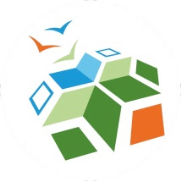 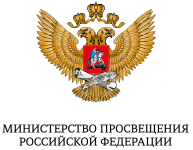 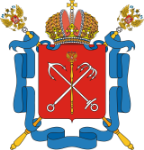 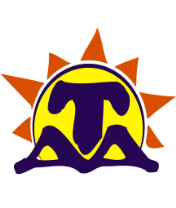 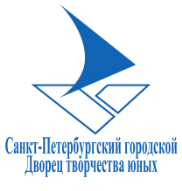 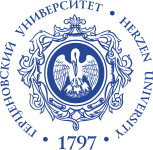 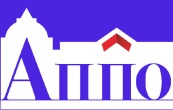 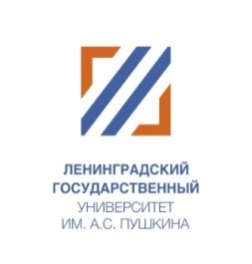 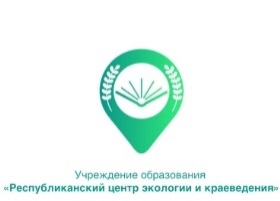 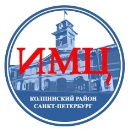 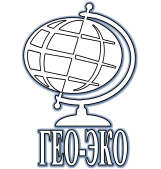 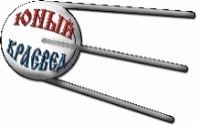 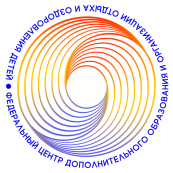 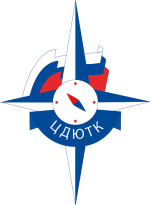 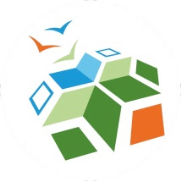 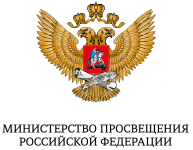 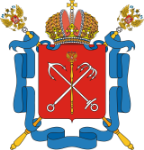 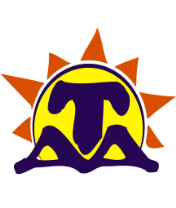 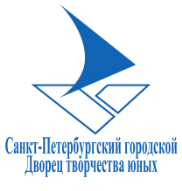 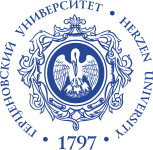 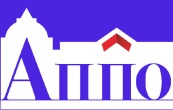 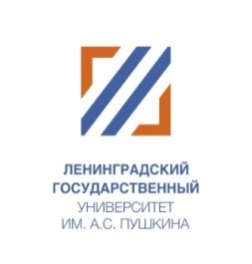 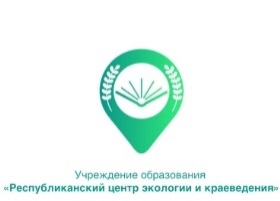 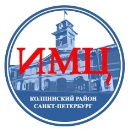 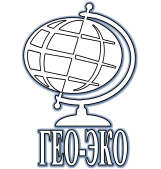 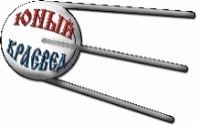 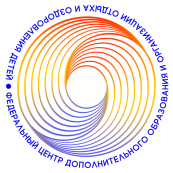 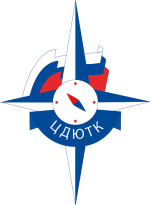 ИНФОРМАЦИОННОЕ ПИСЬМОV Всероссийская с международным участием 
научно-практическая конференция-конкурс публикаций«КОЛПИНСКИЕ ЧТЕНИЯ: ДЕТСКО-ЮНОШЕСКИЙТУРИСТСКО-КРАЕВЕДЧЕСКИЙ ФОРУМ»30 марта 2023 годаУважаемые коллеги!Приглашаем школьников России и стран СНГ, воспитанников учреждений дополнительного образования, участников детских объединений и нестационарных мероприятий туристско-краеведческой направленности, студентов, обучающихся по направлениям подготовки «Педагогическое образование», «Туризм», «Социально-культурная деятельность» и др. принять участие в Пятой всероссийской с международным участием научно-практической конференции-конкурсе публикаций «КОЛПИНСКИЕ ЧТЕНИЯ: ДЕТСКО-ЮНОШЕСКИЙ ТУРИСТСКО-КРАЕВЕДЧЕСКИЙ ФОРУМ»!Конференция проводится Дворцом творчества детей и молодежи Колпинского района Санкт-Петербурга, работающим в режиме Ресурсного центра дополнительного образования Санкт-Петербурга, совместно с РГПУ им. А. И. Герцена, СПб АППО и другими социальными партнёрами при информационной поддержке Всероссийского научно-методического журнала «География и экология в школе XXI века» (г. Москва) и Научно-популярного журнала для детей и юношества «Юный краевед» (г. Москва).Конференция-конкурс публикаций входит в Перечень олимпиад и иных интеллектуальных и (или) творческих конкурсов, мероприятий, направленных на развитие интеллектуальных и творческих способностей, способностей к занятиям физической культурой и спортом, интереса к научной (научно-исследовательской), инженерно-технической, изобретательской, творческой, физкультурно-спортивной деятельности, а также на пропаганду научных знаний, творческих и спортивных достижений, на 2022/23 учебный год (утвержден Приказом Министерства просвещения Российской Федерации от 30.08.2022 № 788)Конференция проводится при поддержке и включена в Календарь всероссийских мероприятий по туристско-краеведческой деятельности и в сфере организации отдыха и оздоровления детей в 2023 году ФГБОУ ДО ФЦДОКонференция состоится 30 марта 2023 года в 11.00. часовМесто проведения: Дворец творчества детей и молодежи Колпинского района 
Санкт-Петербурга: Санкт-Петербург, Колпино, ул. Стахановская, д. 14, лит. А.ОРГКОМИТЕТ КОНФЕРЕНЦИИСопредседатели:Андреевская Светлана Ивановна – кандидат исторических наук, директор ИМЦ Колпинского района Санкт-Петербурга;Заикин Андрей Анатольевич – генеральный директор ГБОУ «Балтийский берег»;Макарский Анатолий Моисеевич – кандидат педагогических наук, доцент, заместитель директора по научно-методической работе ГБУДО Дворец творчества детей и молодежи Колпинского района Санкт-Петербурга, руководитель Ресурсного центра дополнительного образования Санкт-Петербурга;Маслов Анатолий Григорьевич – кандидат педагогических наук, руководитель Федерального ресурсного центра Центра детско-юношеского туризма, краеведения и организации отдыха и оздоровления детей ФГБОУ ДО «Федеральный центр дополнительного образования и организации отдыха и оздоровления детей», заслуженный учитель РФ;Самсонова Надежда Евгеньевна – член-корреспондент Международной Академии детско-юношеского туризма имени А.А. Остапца-Свешникова, почетный работник общего образования РФ, директор ГБУДО Дворец творчества детей и молодежи Колпинского района Санкт-Петербурга;Субетто Дмитрий Александрович – доктор географических наук, старший научный сотрудник, декан факультета географии и заведующий кафедрой физической географии и природопользования ФГБОУ ВО «Российский государственный педагогический университет им. А. И. Герцена»;Якушева Евгения Леонидовна – заместитель генерального директора по вопросам развития дополнительного образования ГБНОУ «Санкт-Петербургский городской Дворец творчества юных».Члены оргкомитета:Баринова Ирина Ивановна – доктор педагогических наук, профессор, главный редактор Всероссийского научно-методического журнала «География и экология в школе XXI века» (г. Москва); Бурим Лариса Дмитриевна – директор Музея истории ОАО «Ижорские заводы»;Васильева Ирина Григорьевна – заведующий сектором исторического краеведения,  методист ГБНОУ «Санкт-Петербургский городской Дворец творчества юных»;Виноградов Виктор Николаевич – кандидат педагогических наук, доцент, профессор кафедры управления и экономики образования, ГБУ ДПО «Санкт-Петербургская академия постдипломного педагогического образования», научный руководитель Колпинского района Санкт-Петербурга;Дмитриева Анастасия Анатольевна – кандидат географических наук, доцент кафедры экономической географии ФГБОУ ВО «Российский государственный педагогический университет им. А. И. Герцена»;Елсукова Екатерина Юрьевна – кандидат географических наук, доцент кафедры геоэкологии и природопользования ФГБОУ ВО «Санкт-Петербургский государственный университет»; Комиссарова Татьяна Сергеевна – доктор педагогических наук, профессор, директор Института географии, экологии и природопользования ГАОУ ВО ЛО «Ленинградский государственный университет им. А. С. Пушкина»; Коробкова Елена Николаевна – кандидат педагогических наук, доцент, заведующий кафедрой культурологического образования ГБУ ДПО «Санкт-Петербургская академия постдипломного педагогического образования»; Левшин Константин Викторович – кандидат исторических наук, директор ГБОУ школа № 401 Санкт-Петербурга; Малыхина Любовь Борисовна – кандидат педагогических наук, доцент, заведующий кафедрой развития дополнительного образования детей и взрослых ГАОУ ДПО «Ленинградский областной институт развития образования»; Махов Сергей Иванович – кандидат педагогических наук, доцент кафедры методики обучения географии и краеведению, ФГБОУ ВО «Российский государственный педагогический университет имени А. И. Герцена»;Онуфрович Елена Владимировна – директор Учреждения образования «Республиканский центр экологии и краеведения» Министерства образования Республики Беларусь; Петров Дмитрий Владимирович – кандидат в мастера спорта, педагог дополнительного образования ГБУДО Дворец творчества детей и молодежи Колпинского района Санкт-Петербурга, педагог-организатор ГБОУ школа № 401 Санкт-Петербурга, старший инструктор, гид-проводник спортивного туризма, спасатель РФ; Погодина Виктория Леонидовна – доктор педагогических наук, доцент, профессор кафедры туристского бизнеса СПб ГУПТД;Подлевских Александра Никитична – методист туристско-спортивного отдела ГБУДО «Дом детского творчества» Приморского района Санкт-Петербурга;Савинков Сергей Иванович – главный редактор журнала «Юный краевед» (г. Москва); Самсонов Олег Сергеевич – методист ГБУДО Дворец творчества детей и молодёжи Колпинского района Санкт-Петербурга;Севастьянов Дмитрий Викторович – доктор географических наук, профессор, профессор кафедры социально-культурного сервиса и туризма ГАОУ ВО ЛО «Ленинградский государственный университет имени А. С. Пушкина»;Смирнов Дмитрий Витальевич – доктор педагогических наук, доцент, ведущий научный сотрудник лаборатории научной экспертизы проектов и программ ФГБНУ «Институт стратегии развития образования Российской академии образования», главный редактор печатных СМИ «Педагогическое искусство» и «Вестник Академии детско-юношеского туризма и краеведения»;Соколова Александра Александровна – доктор географических наук, доцент кафедры водно-технических изысканий ФГБОУ ВО «Российский государственный гидрометеорологический университет»; Сухоруков Вячеслав Дмитриевич – доктор географических наук, профессор, заведующий кафедрой методики обучения географии и краеведению ФГБОУ ВО «Российский государственный педагогический университет имени А. И. Герцена»;Уварова Аэлита Алексеевна – заместитель директора по организации массовой работы ГБУДО Дворец творчества детей и молодежи Колпинского района Санкт-Петербурга.Секретарь оргкомитета: Бочкарев Сергей Васильевич – тьютор Ресурсного центра дополнительного образования Санкт-Петербурга, ГБУДО Дворец творчества детей и молодежи Колпинского района Санкт-Петербурга.Основная цель конференции – повышение значимости краеведческих исследований и туристско-краеведческой деятельности учащихся в развитии их социальных инициатив и проектной деятельности.ТЕМАТИКА ДИАЛОГОВЫХ ПЛОЩАДОК / НАПРАВЛЕНИЯ РАБОТЫ:Детско-юношеский туризм и краеведение: история, настоящее и будущее.Краеведческие исследования в туристских походах, экспедициях и лагерях.Краеведение: мои земляки и изучение родного края.Поисковая деятельность школьников и исследовательские проекты.Краеведческие музеи.Спортивно-оздоровительный, культурно-познавательный и экологический туризм: опыт проектирования и проведения познавательных маршрутов.Проектирование экскурсионных маршрутов, квестов, игр и других форм работы в городской среде.ТЕМЫ МАСТЕР-КЛАССОВ КОНФЕРЕНЦИИ:Проектирование туристских маршрутов.Современные формы работы краеведческого музея.Проекты туристско-краеведческой направленности в Российском движении школьников (РДШ).Участие в конференции бесплатно.Формы участия: 1) выступление с докладом и с публикацией; 2) выступление с докладом без публикации; 3) проведение мастер-класса; 4) заочное участие – только публикация материалов; 5) участие в заседаниях без доклада и без публикации. Статьи участников будут опубликованы в сборнике материалов конференции с индексацией в РИНЦ.Все докладчики и авторы статей получат электронные сертификаты участников.В рамках конференции проводится конкурс на лучшую публикацию. Победители и призеры конкурса получат дипломы, а их данные будут занесены в государственный информационный ресурс о лицах, проявивших выдающиеся способности (талантыроссии.рф). Для победителей и призеров конкурсов и олимпиад, которые входят в Перечень олимпиад и интеллектуальных и творческих конкурсов Минпросвещения России, предусмотрены различные формы поощрения и поддержки. В частности, они могут получить дополнительные баллы к результатам ЕГЭ при поступлении в вузы.Для участия в конференции-конкурсе публикаций просим в срок до 13 января 2023 г. направить заявку (форма заявки – Приложение №1) и текст статьи по адресу: confero@rc-dtdm.spb.ru. Возможные форматы файлов – doc / docx. В названии файлов должны быть указаны фамилия и инициалы автора / авторов: «Иванов С.И. статья», «Иванов С.И. заявка». В теме письма обязательно указать «ККЧ-молодежная-2023».Требования к оформлению статей указаны в Приложении №2.Контактное лицо для связи: Бочкарев Сергей Васильевич – e-mail: vozrast.rs4@yandex.ru, тел: 8-967-343-45-86ПРИЛОЖЕНИЕ 1ЗАЯВКАна участие в Пятой всероссийской с международным участием 
научно-практической конференции-конкурсе публикаций 
«КОЛПИНСКИЕ ЧТЕНИЯ: ДЕТСКО-ЮНОШЕСКИЙ 
ТУРИСТСКО-КРАЕВЕДЧЕСКИЙ ФОРУМ»ПРИЛОЖЕНИЕ 2Требования к оформлению материалов для публикацииТекст на русском языке. Объем до 5 страниц, включая таблицы, рисунки, список литературы и источников. Формат страницы – А4, поля – 2 см, шрифт – Times New Roman (без стилей). Размер шрифта: основной текст – 14 пт., аннотация, ключевые слова, список литературы и подписи к иллюстрациям – 12 пт. Текст в таблице – 12 пт. Межстрочный интервал – одинарный, абзац – 1,25 см, без расстановки переносов. Порядковый номер таблицы пишется курсивом сверху с выравниванием по правому краю (напр., Таблица 1, Таблица 2…); размер шрифта – 14 пт. Ниже пишется название таблицы: выравнивание по центру, строчные буквы, без выделения. Подписи к иллюстрациям (рисунки, графики, диаграммы) – курсивом (напр., Рис. 1. Модель …). Ссылка на источник помещается в квадратных скобках курсивом под таблицей и после названия рисунка. Если иллюстрация или таблица выполнены автором, пишется: Сост. авт. («Составлено автором»). Если иллюстрация сделана автором на основе какого-либо источника: «Сост. авт. по: [4]», где [4] – порядковый номер источника в списке литературы.Иллюстрации помещаются в текст статьи и дополнительно представляются отдельными файлами в формате JPEG или PNG; разрешение не менее 300 dpi.После названия статьи, перед аннотацией, началом текста и списком литературы – интервал в одну строку. Ссылки на литературу в квадратных скобках. Список литературы и источников формируется строго по алфавиту, нумерация автоматическая. В источнике обязательно указывается: фамилия и инициалы автора, название произведения, сведения о переиздании (при наличии), место издания, издательство, год издания, количество страниц. Элементы описания отделяются знаком «точка». При прямом цитировании в тексте указывается номер страницы издания, откуда взята цитата, например, [4, с. 5-6]) или прямая ссылка на Интернет-источник с открытым доступом. Оформление электронных ресурсов представлено в примере оформления текста публикации.Страницы текста не нумеруются. Приложения недопустимы.Текст статьи должен соответствовать названию публикации. Текст должен содержать результаты исследований в походах, экспедициях, проектах и пр.; практические предложения и рекомендации, технологические карты экскурсионных маршрутов и оценку туристских ресурсов выбранного региона; раскрывать методику и формы историко-краеведческой работы и др. Названия статей и устных докладов должны быть одинаковыми. Если планируется опубликовать статью по одной теме, но выступить по другой – направляются отдельные заявки на публикацию и на выступление с докладом. Тема статьи должна соответствовать направлениям работы конференции и прописана в анкете. Статья и устный доклад – разные формы представления исследования. Даже в случае успешной презентации доклада на конференции статья может быть не опубликована по решению оргкомитета. Текст статьи должен быть написан в соответствии с нормами русского языка, логично и последовательно отражать результаты исследований, соответствовать научному стилю написания с использованием профессиональной терминологии. В аннотации не должен повторяться текст самой статьи (нельзя брать предложения из статьи и переносить их в аннотацию), а также ее название. В ней не должно быть цифр, таблиц, сносок и ссылок. В аннотации должны излагаться существенные факты исследования.Ключевые слова выражают основное смысловое содержание статьи, служат ориентиром для читателя и используются для поиска статей в электронных базах. Размещаются после аннотации в количестве 4–8 слов, отражают дисциплину.Ссылка на первоначальные источники помогает подчеркнуть оригинальность вашей собственной работы. Основным требованием к приводимым в научной работе источникам является их авторитетность и соответствие исследуемой тематике. Ранее опубликованные исследования автора могут являться источником цитаты. Однако необходимо помнить, что цитирование собственных работ должно быть уместным и обоснованным, дополнять научную работу и следовать ее задачам. Индекс самоцитирования не должен превышать 25%.Редакционная коллегия обрабатывает большое количество заявок от участников. Если вы не получили письмо подтверждение о принятии статьи или письмо с замечаниями до 10 февраля 2023 года, просьба связаться с редактором по электронной почте: a111000.dmitrieva@yandex.ru.При получении письма с замечаниями, касающихся публикации, ответы авторов и руководителей о прочтении письма обязательны как форма обратной связи. Срок исправления замечаний – 2 недели с момента отправки сообщения от оргкомитета. Письмо с замечаниями отправляется на электронные адреса участников и их руководителей.Авторы статьи должны гарантировать, что они написали оригинальную работу и не публиковали ее в других изданиях. Если авторы использовали работу и/или слова других авторов, это должно быть соответствующим образом отмечено ссылкой или указано в тексте. Все тексты статей будут проверены на уникальность в системе «Руконтекст». Уровень оригинальности текста должен быть не менее 75%.Ответственные редакторы и члены редакционной коллегии отвечают за принятие решения о том, какие из представленных в редакцию сборника работ следует опубликовать. Оргкомитет оставляет за собой право вносить по согласованию с автором редакторскую правку.Пример оформления текста публикацииНАЗВАНИЕ СТАТЬИА. И. Иванов*Научный руководитель – А. И. Иванова**Научный консультант – В. С. Иванова***ГБУДО Дворец творчества детей и молодежи 
Колпинского района Санкт-Петербурга, Россияe-mail: *aivanov@…ru, **aivanova@...ru, ***vivanona@...ruАннотация. В статье рассмотрено….  Ключевые слова: 4–8 слов через запятую.Текст Текст Текст Текст Текст Текст Текст Текст Текст Текст Текст Текст Текст Текст [3]. Текст Текст Текст Текст Текст Текст Текст Текст Текст Текст [1, с. 50-51]. Текст Текст Текст Текст Текст Текст Текст Текст Текст Текст Текст Текст Текст Текст Текст Текст Текст Текст Текст Текст (рис. 1.)Рис. 1. Название рисунка [2]Текст Текст Текст Текст Текст Текст Текст (табл. 1).Таблица 1Название таблицыСост. авт. по: [2]ЛитератураМагаева С. В. Дети блокадного Ленинграда. М.: Классика, 2014. 357 с.О детских садах во время войны // Военное обозрение. [Электронный ресурс]. URL: https://topwar.ru/107211-o-detskih-sadah-vo-vremya-voyny.html (дата обращения: 21.10.2021).Паперно И. «Осада человека»: блокадные записки Ольги Фрейденберг в антропологической перспективе // Блокадные нарративы: Сб. статей / ред. и сост. П. Барскова, Р. Николози. М.: Новое литературное обозрение, 2017. С. 126–151.Соболев Г. Л. Блокада Ленинграда: от новых источников к новому пониманию // НИР. 2012. №3 (5). URL: https://cyberleninka.ru/article/n/blokada-leningrada-ot-novyh-istochnikov-k-novomu-ponimaniyu (дата обращения: 23.09.2021).Фамилия, имя, отчество обучающегося (полностью)Возраст обучающегосяОбразовательное учреждениеФамилия, имя, отчество (полностью) руководителя Название организации, должность, ученая степень (при наличии), ученое звание (при наличии), почетное звание (при наличии) руководителяПочтовый адрес организации (с индексом)Контактный телефон участникаE-mail участникаФамилия, имя, отчество научного консультанта (при наличии)Название организации, должность, ученая степень, ученое звание, почетное звание научного консультанта (при наличии)Направление в работе конференцииНазвание докладаE-mail руководителяКонтактный телефон руководителяФорма участия: участие с докладом (выбрать, очно или онлайн) и с публикацией;участие с докладом (выбрать, очно или онлайн) без публикации;проведение мастер-класса (только очно);только публикация;участие в заседаниях без доклада и без публикацииНеобходимое оборудование (программное обеспечение и технические средства)